PREVIOUS WINNERSUnder 182018	Not awarded2017	G. Aleksin, Reading2016	L. Vallis, Burnham2014	C. Bucknell, ReadingUnder 142018	Panagiotis Kotsiopoulos, Reading2017	N. Vallis, Maidenhead2016	V. Stoyanov, Wokingham2015	E. Bains-Gillespie, Maidenhead Under 122018	Gaurav Kamath, Reading	Suyash Srikanta Prasad, Slough2017	R. Makkar, Reading2016	N. Vallis, Maidenhead2015	J. Bains-Gillespie, MaidenheadUnder 102018	Yunus Ahmed, Reading		Moksha Suriarachchi, Maidenhead2017	H.N. Zhu, Oxforshire2016	D. Zakarian, Oxforshire2015	S. Prasad, West DraytonUnder 82018	Anirudh Reddy Muppidi, MaidenheadBeginners2018	Abeer Gogia, Reading 2016		M. Gryva, Reading 2016		A. Saxena, Reading; G. Taphouse Wokingham; R. Sinnha Reading2015	A. Saxena, ReadingCATERINGLight refreshments are available, including hot and cold drinks, savory items, cakes and sweets.   TOURNAMENT DETAILSThis is not a knockout tournament. All competitors play in every round. Swiss pairings will be used.   Chess clocks will be used but help will be given to those who are not used to them.  ECF Rapidplay rules will be used. Results will be posted on the Berkshire Junior Chess website.  All games will be sent to the ECF for grading, except Beginners Section. ECF Membership is not applicable for Beginners Section.We do not provide any supervision of children between rounds so you must supervise your own children or arrange for another adult to be responsible for your child. The organisers accept no responsibility for any loss, theft or accident during the event. Parents and friends are welcome to stay, but should note that only stewards and players will be allowed in the playing areas.BERKSHIRE TEAMS AND TRAININGBerkshire Junior Chess runs Under 9, Under 11, Girls Under 11 teams, together with teams for older players.  BJCA events are listed on the website www.bjca.org.uk for more details and dates. OTHER  INFORMATIONFor enquiries and further information about Berkshire Junior Chess, please contact: Kate Tunstall, telephone 0118 932 8346                                           Email  secretary@bjca.org.uk 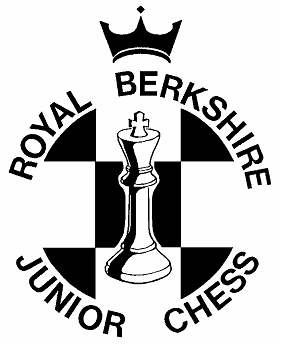 52nd Berkshire Junior Chess ChampionshipSaturday 26th October 2019atThe Abbey Junior School, 30 Christchurch Road, Reading, Berkshire RG2 7AR10 am Start5.30 pm Prize givingSections (Ages 31st Aug 2019)Beginners, U/10, U/12, U/14 & U/18The U/8, U/10 and U/12 sections are qualifying events for the London Junior Chess Championships.SECTIONSBeginners’ SectionBerkshire players may enter if their Berkshire grade is under 600 on 30th September 2019.  Non-Berkshire players may enter by special permission, if they consider themselves “beginners”.  This section is for inexperienced chess players and is suitable for those who have had limited tournament experience.  Players may not have won any tournament. There will be up to 9 rounds with 20 minutes for each player.  Berkshire players’ games will be graded in the Berkshire Junior Chess Grading List.Under 8, Under 10, and Under 12 SectionsTo qualify for the London Junior Championships, U/8 players must score 4 points in the U/8 section (if the U/8 section has to be combined with the U/10 section, then 3½ points are required). U/10 and U/12 players must score 3½ to compete in the Minor, and 4½ to compete in the Major.  There will be 6 rounds and 30 minutes for each player.  Games will be graded in the ECF Rapid Play List.Under 14 and Under 18 SectionsThere will be 5 rounds and 40 minutes for each player.  Games will be graded in the ECF Rapid Play List.Pairings:  The basic principles of the Swiss system will be used for all pairings.This congress is organised by Berkshire Junior Chess Association.  We welcome assistance from parents on the day. Please contact us if you can help.ENTRIESThe entry fee is £25.  Late fees of £5 are payable after noon on Friday 25 October. All entries after 12 noon Friday 25 October are £30ECF MembershipNon ECF Members pay a £2 additional fee.  Please note Junior Silver membership is available FREE to players who have not previously been members of the Federation in any category.   Visit https://ecf.azolve.comEntryEntry forms can be completed and payment made using paypal securely on the website www.bjca.org.uk For enquiries email bjcagrandprix2019-2020@outlook.comPRIZESThere will be cash prizes in the U/18 & U/14 sections of 1st £24 and 2nd £12.  Trophies to keep will be given for the 1st, 2nd, and 3rd placed players in all sections. Certificates will be awarded to players in the Beginners, U/8, U/10 and U/12 sections.Berkshire Championship CupsBerkshire Championship Cups (perpetual cups) will be presented to the highest placed player in each age category.  To be eligible for a cup, a player must be eligible to play for Berkshire and   must be playing in the appropriate age section.Entry Form 201952nd Berkshire Junior Chess ChampionshipFull  Name	Address	

	
_________________ Post Code 	Email 	Telephone 	Date of Birth ____________Age on 31/8/2019	School/Club 	Berks. / Rapid Play Grade  (If Any) 	Section Entered  ___________Entry Fee £25	For non ECF Members, there is a £2 additional fee.ECF Membership Number.  _______Late fees of £5 are payable after noon on Friday 25 October. All entries after 12 noon Friday 25 October are £30Late fee £5____________Donation (Thank You)  	Total Remittance 	Pay online entryfees@bjca.org.uk